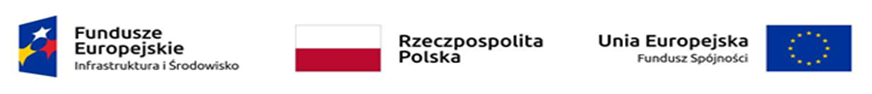 Załącznik nr 3 do SWZ                                                                                                       Nadleśnictwo Hajnówka                                                                                   ul. Kolejki Leśne 12
                                                                             17-200 HajnówkaWykonawca:………………………………...…………………………….....…………………………………………………………...…….……………………………………………………………...…reprezentowany przez:………………………………...…………………………….....…………………………………………………….…………….(imię, nazwisko, stanowisko/podstawa do  reprezentacji)Oświadczenie wykonawcy składane na podstawie art. 125 ust. 1 ustawy z dnia 11 września 2019 r.  Prawo zamówień publicznych (dalej: „Pzp”),DOTYCZĄCE SPEŁNIANIA WARUNKÓW UDZIAŁU W POSTĘPOWANIU Na potrzeby postępowania o udzielenie zamówienia publicznego pn. „Dostawa karmy do zimowego dokarmiania żubrów z rozwiezieniem i wyłożeniem, jako działanie związane z realizacją projektu: „Kompleksowa ochrona żubra w Polsce”oświadczam, co następuje:Oświadczam, że spełniam warunki udziału w postępowaniu określone przez Zamawiającego w specyfikacji warunków zamówienia.Oświadczam, że w celu wykazania spełniania warunków udziału w postępowaniu, określonych przez Zamawiającego w specyfikacji warunków zamówienia, polegam na zasobach następującego/ych podmiotu/ów: …………………………………………………………………… ………………………………………………………………………………….………………….…….……………………………. w następującym zakresie: ……………………………………………………………………………………………              
                                                                         (wskazać podmiot i określić odpowiedni zakres dla wskazanego podmiotu). Oświadczam, że wszystkie informacje podane w powyższych oświadczeniach są aktualne 
i zgodne z prawdą oraz zostały przedstawione z pełną świadomością konsekwencji wprowadzenia Zamawiającego w błąd przy przedstawianiu informacji.Dokument musi być opatrzony kwalifikowanym podpisem elektronicznym lub podpisem zaufanym lub podpisem osobistym.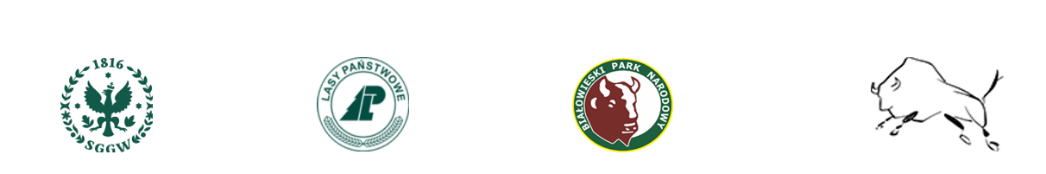 